Воспитание любви к родному краю  подразумевает  знакомство с традициями своего народа.Всю неделю до Пасхи в нашем детском саду «кипела» работа: Педагоги приняли участие в мастер- классе «Пасхальные писанки», который провела воспитатель Голдобина Е. Н. 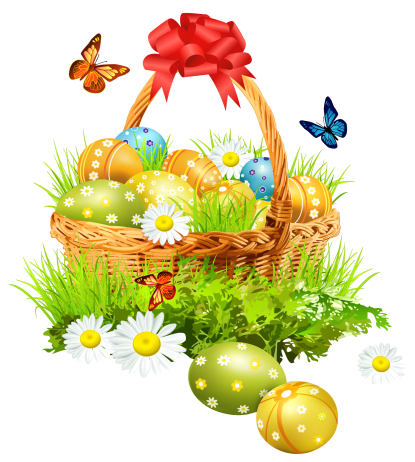 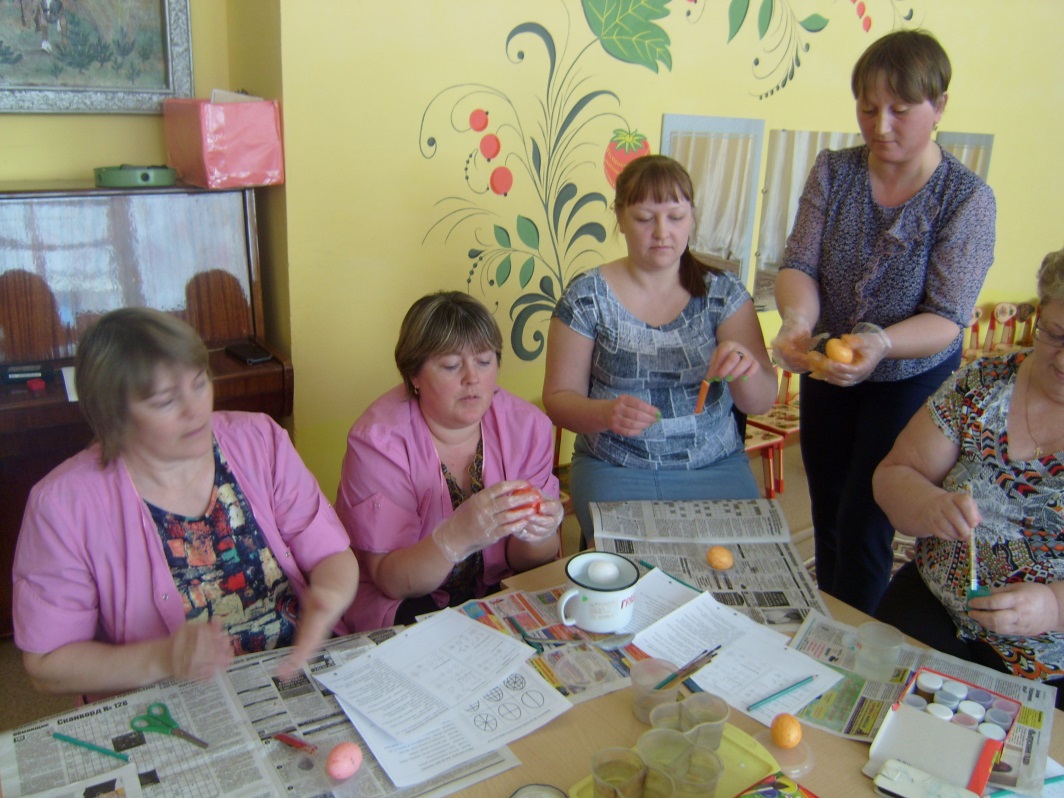 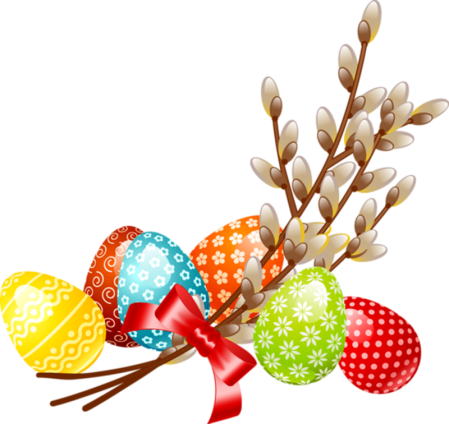 Дети узнали о Пасхе и её традициях. Они  на колокольчиках исполняли «Пасхальный благовест», пели песенки и играли в подвижные игры с яйцом.Семьи детей приняли участие в выставке «Пасхальная радуга».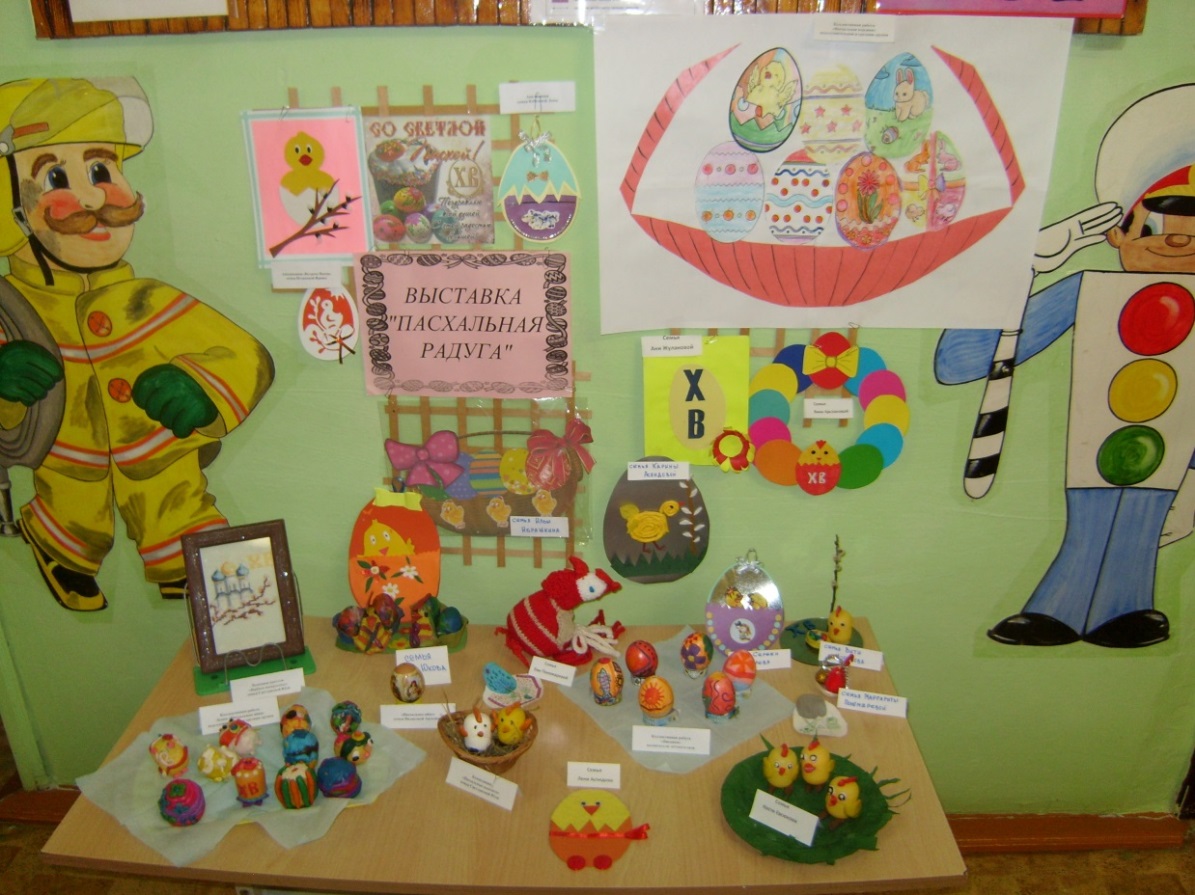 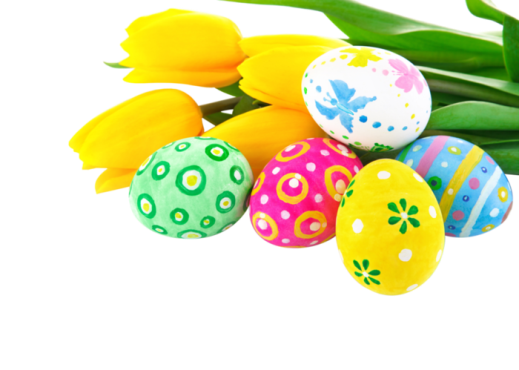 